CIVIS Call 1 - Short Term Mobility CIVIS Call 1 - Intensive Programs: CIVIS Student Week/ Days (IP:CSW/CSD)February 2020CIVIS - a European civic University is an alliance of the eight following European Universities:Aix-Marseille Université (France), National and Kapodistrian University of Athens (Greece), University of Bucharest (Romania), Université Libre de Bruxelles (Belgium), Universidad Autónoma de Madrid (Spain), Sapienza Università di Roma (Italia), Stockholm University (Sweden) andEberhard Karls Universität Tübingen (Germany).CIVIS, as a European University, has a strong civic identity. CIVIS will act as a role model and define a path to bring its universities together and to increase the opportunities offered to its 384.000 students, and 55.000 staff members. It aims to promote European values, cultures and citizenship among new generations of students and will act as a bridge between Europe, the Mediterranean and Africa. It aims to be a vector of change and innovation in the following areas: Health; Cities, Territories and Mobility; Climate, Environment, Energy; Digital and Technological Transformations; Societies, Culture and Heritage.In the context of its aim to increase mobility among its students and staff members and in view of promoting its above values and cultivating innovation in the above areas, CIVIS is launching its first calls for Short Term Mobility programs to be designed, submitted and implemented by the eight partner European Universities, in collaboration among three or more among them, focusing on: CIVIS Call 1 - Intensive Programs: CIVIS Student Week/ Days (IP:CSW/CSD)CIVIS Call 2 - Intensive Programs: CIVIS Schools (IP: CS)Follows the description of the CIVIS Call 1 - Intensive Programs: CIVIS Student Week/ Days (IP:CSW/CSD)CIVIS Call 1 - Short Term Mobility CIVIS Call 1 - Intensive Programs: CIVIS Student Week/ Days(IP: CSW/CSD)FEBRUARY 20201.	DESCRIPTION OF CALL	32.	STUDENT COST COVERAGE CALCULATION	83.	GENERAL ELIGIBILITY CRITERIA (IP:CSW/CSD)	94.	AWARD CRITERIA (IP:CSW/CSD)	115.	APPLICATION FORM (IP:CSW/CSD)	136.	BUDGET TEMPLATE	16DESCRIPTION OF CALLPurpose - AimsThe purpose of the CIVIS Intensive Programs: CIVIS Student Week/Student Days (IP:CSW/CSD) is to enhance collaboration among the partner Universities of the CIVIS alliance, bringing together their scholars and students. Accordingly, the principal aims of the International week/International days are:to increase student mobility,increase the recognition of our partner institutions among our students and academic staff,offer a concentrated educational experience over a short period of time,promote the exchange of knowledge, ideas and discussions on specific topics, instigate new thoughts and animate debates,expose visiting students to the academic and cultural experience of the host university,cultivate an international mentality among students, create bonds among partner institutions, academics and students, offer networking opportunities,support structuring learning / research collaboration or strategies,become the largest annual extracurricular educational event on campus for the CIVIS partners.as a signature event, promote the CIVIS brand among the academic community of the alliance.TargetMake the participation of local & visiting students to a IP:CSW/CSD event, as attested by a Certificate of Attendance, one of the necessary elements for the delivery of a CIVIS Certificate involving the 8 partner Universities later on. Organizer(s)IP:CSW/CSD may be organized independently by any Faculty/School/Department of the CIVIS alliance Universities, at a Faculty/School/Department level or in collaboration of several among these. In collaboration with the respective Faculties/Schools/Departments of at least two (2) other CIVIS alliance Universities (taking into account geographical balance) or more.  May be organized on a rotation basis, at a different campus of the other partner Universities each year. DurationDepending on the total duration and of the event, it may be formulated as:Intensive Programs: CIVIS STUDENT WEEK: if extending to five (5) daysIntensive Programs: CIVIS STUDENT DAYS: if extending from two (2) to four (4) days. Each IP:CSW/CSD can be proposed for a minimum of 1 to a maximum of 3 editions per year.ThemeThe IP:CSW/CSD programme should:Be related to one of the 5 themes of the Alliance:Cities, Territories, MobilitiesClimate, Environment, EnergyDigital & Technological transformationsHealthSociety, Culture, HeritageEach year the IP:CSW/CSD may have a specific (sub)theme that all of IP:CSW/CSD speakers, talks and events will focus on. Themes may vary from year to year. Include, to the extent of possible, themes cultivating bridges between Europe, the Mediterranean and Africa.ProgrammeThe IP:CSW/CSD programme may include the key feature event, plus a combination of any of the following:Lessons or lectures by both local and visiting professors from the partner universities on the theme of the IP:CSW/CSD (key feature event).A key-note speech.Student papers presentations – individually or in teams (these would suppose prior preparation at the home University, under the guidance of a Professor participating in the IP:CSW/CSD, corresponding to specific guidelines to be setup by the co-organizers, such as a set number of pages/words, proposed topics, etc).Workshops involving academics & students. Round-table discussions.Visit to a local institution related to the field of studies. The programme is encouraged to focus on an interdisciplinary approach, by inviting also academics and students from different scientific fields to participate.  The programme is encouraged to include also guest speakers from government departments, non-governmental organizations, local, regional or national political representatives, decision or policy makers, the business world and civil society to present their views on relevant issues. The programme is encouraged to allow for time for questions and discussion among participants and students. If possible, the IP:CSW/CSD events/lectures could be broadcasted-streamlined, to be followed also online. Participants-profilesThe participants of the CIVIS Student Week/Days may be:Professors from the host University.Visiting professors from the CIVIS partners.Invited speakers (local stakeholders). Local students at bachelor’s, master’s and PhD levels (to be defined ad hoc).  Visiting students from the CIVIS Universities at bachelor’s, master’s and PhD levels (to be defined ad hoc). Open to non-CIVIS audience.CreditsParticipation to the IP:CSW/CSD may correspond to a set number of ECTS (to be defined by the organizers). All papers presented will have to be evaluated by a professor at the host university. Students who do not present papers but follow the IP:CSW/CSD may receive a Certificate of Attendance from the hosting University.Language of the International Week/Days The primary language of lectures/workshops should be English.Social programmeThe Programme may offer opportunities to explore local culture, by engaging also local students as guides. CostsThe academic participants may cover their travel and accommodation costs through Erasmus+ mobility programme (TSM – Teaching Staff Mobility and Staff Training Mobility) or through other available sources of funding. Transportation and individual support costs for visiting students may be partially or totally covered by the CIVIS budget of each participating University according to Erasmus mobility unit costs depending on distance and individual support per day per country (see chapter 2). For the accommodation of visiting students, in case there is no available residence, local students, on a volunteer basis, may be asked to offer them hospitality and accommodation at their house throughout their stay for the IP:CSW/CSD. Applicants should provide a draft budget of the template of the Call, describing expected sources of coverage (see chapter 6).  Limitations as to the numbers of funded mobilities of students may apply, subject to availability of funds.Organization – host UniversityParticipating Universities should set up an Organizing Committee of Professors involved in the IP:CSW/CSD. Each host Faculties/Schools/Department of an IP:CSW/CSD should:Set up a registration procedure. Set up an organizer team (including academic and administrative personnel) and nominate a team leader.  Set important dates: event day(s), application opening and deadlines. Involve local students as volunteers/hosts, including those who had been on Erasmus to the CIVIS partner universities (CIVIS ambassadors). Propose affordable accommodation options-practical information for participants.Deliver a Certificate of Attendance for local and visiting students.Eventually, attract sponsors. Create a communication plan for the event, for its promotion among students & for the information of the	 CIVIS community following the event. Inform on the outcome and provide statistics (numbers of attendance) to the CIVIS WP6-Mobility leader. Setup procedure – Target datesAcademics of the CIVIS alliance are encouraged to contact their peers in the CIVIS respective Faculties/Schools/Department, either directly or through the CIVIS Academic Coordinator of each University and explore the possibility or co-organizing an IP:CSW/CSD according to the above criteria. A specific thematic for the IP:CSW/CSD could be directly proposed. Target dates: Winter and Spring Semester of the Academic year 2020-2021, on specific dates to be decided among the partner Universities of the specific IP:CSW/CSD. Each participating University/Faculty/School/Department is free to follow its own internal confirmation procedures and rules for its participation in the IP:CSW/CSD. Call Deadline – submission procedureProposals for the organization of IP:CSW/CSD should be submitted by: May 15, 2020, orOctober 15, 2020 Submission should be done:By the leading Faculty/School member of the CIVIS University hosting first the IP:CSW/CSD in the next academic year.  By filling in the IP:CSW/CSD submission form, co-signed by his/her peers (via scanned documents) in the other partner Universities. Submission: by e-mail, to the CIVIS Steering Committee, at: civis@univ-amu.frSTUDENT COST COVERAGE CALCULATIONTravel costs and individual support for student short term and blended mobility activities are based on unit costs as an internal rules applying to all the beneficiaries.These unit costs are based on Erasmus + 2020 program guide and are the following:Travel costs based on the travel distance per participant: travel distances must be calculated    using the distance calculator supported by the European Commission (http://ec.europa.eu/programmes/erasmus-plus/tools/distance_en.htm). The distance of a one-way travel must be used to calculate the amount of the EU grant that will support the round trip.  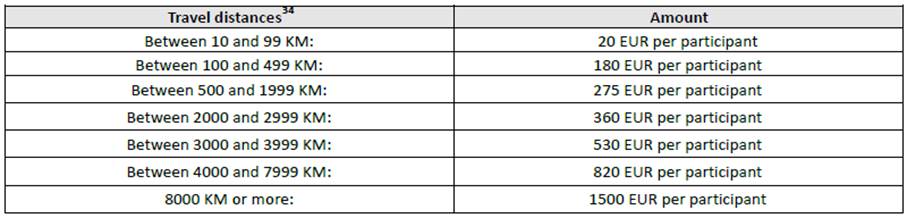 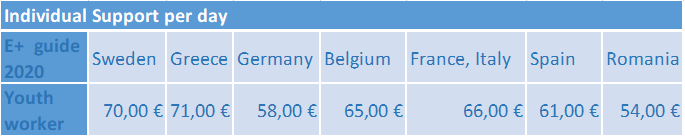 Limitations as to the numbers of funded mobilities of students may apply, subject to availability of funds.GENERAL ELIGIBILITY CRITERIA (IP:CSW/CSD)AWARD CRITERIA (IP:CSW/CSD)The application for accreditation will be assessed against the following criteria:APPLICATION FORM (IP:CSW/CSD)Individual support based on the duration of the stay per participant (if necessary, including also one travel day before the activity and one travel day following the activity).Who can apply?The Intensive Program: Civis Student Week (CSW)/Civis Student Days (CSD) may be organized independently by any Faculty/School/Department of the CIVIS alliance Universities, at a Faculty/School/Department level or in collaboration of several among these. Eligible partnersAt least 3 CIVIS alliance Universities (taking into account geographical balance) or more.  May be organized on a rotation basis, at a different campus of the other partner Universities each year. Eligible activities An IP:CSW/CSD may comprise one or more of the following activities: Lessons or lectures by both local and visiting professors from the partner universities on the theme of the IP:CSW/CSD (key feature event);A key-note speech;Student papers presentations – individually or in teams (these would suppose prior preparation at the home University, under the guidance of a Professor participating in the IP:CSW/CSD, corresponding to specific guidelines to be setup by the co-organizers, such as a set number of pages/words, proposed topics, etc);Workshops involving academics & students;Round-table discussions;Visit to a local institution related to the field of studies.Themes of the IP:CSW/CSD activitiesThe IP:CSW/CSD programme should be related to one of the 5 themes of the Alliance:Cities, Territories, MobilitiesClimate, Environment, EnergyDigital & Technological transformationsHealthSociety, Culture, HeritageEach year the IP:CSW/CSD may have a specific (sub)theme that all of IP:CSW/CSD speakers, talks and events will focus on. Themes may vary from year to year. Include, to the extent of possible, themes cultivating bridges between Europe, the Mediterranean and Africa.Content of the IP:CSW/CSDThe programme is encouraged to focus on an interdisciplinary approach, by inviting also academics and students from different scientific fields to participate. It shall include also guest speakers from government departments, non-governmental organizations, local, regional or national political representatives, decision or policy makers, the business world and civil society to present their views on relevant issues. Furthermore, is aims to allow for time for questions and discussion among participants and students. If possible, the IP:CSW/CSD events/lectures could be broadcasted-streamlined, to be followed also online. Duration of the IP:CSW/CSDCIVIS STUDENT WEEK: if extending to five (5) days;CIVIS STUDENT DAYS: if extending from two (2) to four (4) days.Each IP:CSW/CSD can be proposed for a minimum of 1 to a maximum of 3 editions (1 per year).Language of the IP:CSW/CSDThe primary language of lectures/workshops should be English.Participants-profilesThe participants of the IP:CSW/CSD may be:Professors from the host University.Visiting professors from the CIVIS partners.Invited speakers (local stakeholders). Local students at bachelor’s, master’s and PhD levels (to be defined ad hoc).  Visiting students from the CIVIS Universities at bachelor’s, master’s and PhD levels (to be defined ad hoc). Open to non-CIVIS audience.Academic recognition (credits)Participation to the IP:CSW/CSD may correspond to a set number of ECTS (to be defined by the organizers) only for students who present a paper. All papers presented will have to be evaluated by the student’s professors at the home university.  Students who do not present papers but follow the IP:CSW/CSD may receive a Certificate of Attendance from the hosting University.Where to apply?civis@univ-amu.frWhen to apply? Proposals for the organization of IP:CSW/CSD should be submitted by May 15, 2020 or October 15, 2020. Submission should be done:By the leading Faculty/School member of the CIVIS University hosting first the IP:CSW/CSD in the next academic year;  By filling in the IP:CSW/CSD submission form, co-signed by his/her peers (via scanned documents) in the other partner Universities;Submission: by e-mail to the CIVIS Steering Committee, at the e-mail: civis@univ-amu.frHow to apply?Please fill out the enclosed format (.doc for the applications). CostsThe academic participants may cover their travel and accommodation costs through Erasmus+ mobility programme (TSM – Teaching Staff Mobility and Staff Mobility) or through other available sources of funding. Transportation cost for visiting students may be partially or totally covered by the CIVIS budget of each participating University according to Erasmus mobility unit costs depending on distance. For the accommodation of visiting students, in case there is no available residence, local students, on a volunteer basis, will be asked to offer them hospitality and accommodation at their house throughout their stay for the IP:CSW/CSD.Please fill out the enclosed format (.xls for the budget).Geographical distribution(max 15 points)Minimum number (3) of partners involved from different geographical areas. The more partners are involved, the higher the score.Relevance to CIVIS’ themes(max 10 points)The relevance of the proposal to: - the objectives of the Alliance (producing high-quality learning outcomes for participants; reinforcing the capacities and international scope of the organizations participating in the Alliance; increasing student mobility; increasing the recognition of partner institutions among students and academic staff; offering a concentrated educational experience over a short period of time; promoting the exchange of knowledge, ideas and discussions on specific topics; creating bonds among partner institutions, academics and students, offer networking opportunities; supporting structuring learning/research collaboration or strategies; becoming the largest annual extracurricular educational event on campus for the CIVIS partners); - one of the 5 themes of the Alliance (Cities, Territories, Mobilities; Climate, Environment, Energy; Digital & Technological transformations; Health; Society, Culture, Heritage).Originality of proposed activities(max 10 points)The IP:CSW/CSD proposal shall adopt new technological tools according to the needs of the recipients and/or introduce new approaches such as innovative methodologies (i.e., blended mobility, virtual exchanges, etc…). Interdisciplinarity of proposed activities(max 15 points)The IP:CSW/CSD proposal shall strive towards an interdisciplinary approach (i.e., by inviting also academics and students from different scientific fields to participate). It should include also guest speakers from government departments, non-governmental organizations, local, regional or national political representatives, decision or policy makers, the business world and civil society to present their views on relevant issues.Impact of the proposed activities(max 10 points)The potential impact of the IP:CSW/CSD proposal should be measured according to: - number of students and staff directly involved in the proposed activities; - number of organizations and individuals directly participating in the activities, at institutional, local, regional, national and/or international level.In addition, the IP:CSW/CSD proposal should improve the regular learning outcomes of the students as well as the skills of staff and create connections to research or other activities/joint academic pathways. Sustainability of the proposed activities(max 10 points)Each IP:CSW/CSD proposal can be proposed for a minimum of 1 to a maximum of 3 editions (1 per year), so to ensure its regular implementation for the whole duration of the CIVIS project. It should also be co-financed or self-funded after the 3rd year. Visibility and transparency (max 10 points)The IP:CSW/CSD proposal should guarantee a good visibility of the CIVIS alliance both at local and international level. Besides, every information regarding the project shall be accessible to everyone, in the respect of the G.D.P.R. 679/16 (General Data Protection Regulation).Transferability of the outcomes(max 10 points)The IP:CSW/CSD proposal should generate best practices in order to be applicable in further settings. Provision of recognition of academic activities(max 10 points)Participation to the IP:CSW/CSD may correspond to a set number of ECTS (to be defined by the organizers), only for students who present a paper. All papers presented will have to be evaluated by the student’s professors at the home university.  Students who do not present papers but follow the IP:CSW/CSD may receive a Certificate of Attendance from the hosting University. Other participants may be provided with Certificates of Attendance.IP:CSW/CSD Application FormTo be sent to: civis@univ-amu.frIP:CSW/CSD Application FormTo be sent to: civis@univ-amu.frOrganizers (These may include each University΄s Faculty, Department or International Office)1.2.3.Theme/s (among 5 CIVIS themes)Sub-theme for year 1DurationDates (tbc)Sub-theme for year 2DurationDates (tbc)Sub-theme for year 3DurationDates (tbc)Description (max 1.000 words, focus on interdisciplinarity of the proposed themes)Dissemination LanguageAcademic recognition (credits)Profile of participantsKey feature event – ProfessorsOther planned events/social programmeParticipation of different stakeholdersResults Impact and sustainabilityDate of submissionBUDGET TEMPLATEIP:CSW/CSDBUDGET TEMPLATEIP:CSW/CSDBUDGET TEMPLATEIP:CSW/CSDBUDGET TEMPLATEIP:CSW/CSDParticipants-profileNumberSource of fundingAmount per participant Academics from the host UniversityVisiting professors from the CIVIS partnersInvited speakers (local stakeholders)Local students at bachelor’s, master’s and PhD levels Visiting students from the CIVIS Universities at bachelor’s, master’s and PhD levels Non-CIVIS audienceSocial ProgrammeSocial ProgrammeSocial ProgrammeSocial ProgrammeSocial ProgrammeDinnerLocal transportationsTickets Guides